Об участии во Всероссийской акции Профсоюза  "Марш солидарности"	В соответствии с Постановлением Исполкома Общероссийского Профсоюза образования от 29 декабря 2019г. №  19-4 "О подготовке и проведении мероприятий, посвящённых  30-летию Общероссийского Профсоюза образования"  и постановлением президиума от 11 февраля 2020г. №2 "О подготовке и проведении мероприятий, посвящённых 30-летию Общероссийского Профсоюза образования "	президиум Саратовской областной организации Профсоюза ПОСТАНОВЛЯЕТ:  	1.Принять участие во Всероссийской акции «Марш солидарности», посвященной юбилейному событию - 30-летию Общероссийского Профсоюза с единой символикой - "30 лет вместе", в интернет-пространстве - с хештегами #30ЛЕТВМЕСТЕ и #ESEUR.	2.Рекомендовать местным, первичным организациям Профсоюза совместно с социальными партнерами, советами молодых педагогов, ветеранскими организациями педагогов в период по 27 сентября 2020 года:	2.1. организовать в формате "BookCrossing" передачу, обмен  книгами (в том числе электронных) с  наклейкой "30 лет вместе", дарение и  отправление книг по почте  в образовательных организациях; 	2.2.записать видеоролики продолжительностьюдо 60 сек. в социальных сетях "Вконтакте", Facebook, "Одноклассники", в приложении Instagram, на видеохостинге YouTube с хештегами #30ЛЕТВМЕСТЕ и #ESEUR о  людях, личностях, делах, событиях, достижениях, примерах профессиональной защиты, представительства интересов, неформальных жизненных историях,с которыми у автора ролика связан Профсоюз и концовкой ".. и это тоже профсоюз!";	2.3. в период проведения мероприятий, приуроченных ко Дню учителя, разослать почтовые открытки "30 лет вместе"(включая виртуальные открытки) учителям, социальным партнёрам Профсоюза и представителям власти;	2.4.в период акции "Марш солидарности" провести работу с членами Профсоюза и с администраторами групп в социальных сетях по временной замене аватарок на логотип "30 лет вместе"	2.5. провести 27 сентября, который является Днем рождения Профсоюза", профсоюзные уроки в школах и профсоюзные лекции в вузах и ссузах, на которых красочно и неформально представить основные ценности Общероссийского Профсоюза образования, а также акции "Нас объединяет книга" и "Профсоюзная открытка", флешмобы "Мы вместе!", профсоюзную зарядку (кросс, марафон), интеллектуальные игры и праздничные мероприятия (концерты, театрализованные постановки, живые журналы, выступления агитбригад и т.п.), выставки достижений Профсоюза и конкретной профсоюзной организации, фотовыставки  ярких событий профсоюзной организации за 30 лет и т.п. 	3. Провести комитете Саратовской областной организации Профсоюза, в офисах районных, городских организаций "Дни открытых дверей", организовать общение со специалистами аппаратов профсоюзных организаций. 	4.Контроль за участием профсоюзных организаций во Всероссийской акции "Марш солидарности" возложить на заместителей председателя Попову Г.Н. и Шкитину М.В.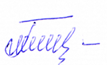 Председатель:   								Н.Н.Тимофеев               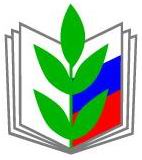 ПРОФСОЮЗ РАБОТНИКОВ НАРОДНОГО ОБРАЗОВАНИЯ И НАУКИ РОССИЙСКОЙ ФЕДЕРАЦИИ(ОБЩЕРОССИЙСКИЙ ПРОФСОЮЗ ОБРАЗОВАНИЯ)САРАТОВСКАЯ ОБЛАСТНАЯ ОРГАНИЗАЦИЯПРЕЗИДИУМПОСТАНОВЛЕНИЕПРОФСОЮЗ РАБОТНИКОВ НАРОДНОГО ОБРАЗОВАНИЯ И НАУКИ РОССИЙСКОЙ ФЕДЕРАЦИИ(ОБЩЕРОССИЙСКИЙ ПРОФСОЮЗ ОБРАЗОВАНИЯ)САРАТОВСКАЯ ОБЛАСТНАЯ ОРГАНИЗАЦИЯПРЕЗИДИУМПОСТАНОВЛЕНИЕПРОФСОЮЗ РАБОТНИКОВ НАРОДНОГО ОБРАЗОВАНИЯ И НАУКИ РОССИЙСКОЙ ФЕДЕРАЦИИ(ОБЩЕРОССИЙСКИЙ ПРОФСОЮЗ ОБРАЗОВАНИЯ)САРАТОВСКАЯ ОБЛАСТНАЯ ОРГАНИЗАЦИЯПРЕЗИДИУМПОСТАНОВЛЕНИЕПРОФСОЮЗ РАБОТНИКОВ НАРОДНОГО ОБРАЗОВАНИЯ И НАУКИ РОССИЙСКОЙ ФЕДЕРАЦИИ(ОБЩЕРОССИЙСКИЙ ПРОФСОЮЗ ОБРАЗОВАНИЯ)САРАТОВСКАЯ ОБЛАСТНАЯ ОРГАНИЗАЦИЯПРЕЗИДИУМПОСТАНОВЛЕНИЕПРОФСОЮЗ РАБОТНИКОВ НАРОДНОГО ОБРАЗОВАНИЯ И НАУКИ РОССИЙСКОЙ ФЕДЕРАЦИИ(ОБЩЕРОССИЙСКИЙ ПРОФСОЮЗ ОБРАЗОВАНИЯ)САРАТОВСКАЯ ОБЛАСТНАЯ ОРГАНИЗАЦИЯПРЕЗИДИУМПОСТАНОВЛЕНИЕ   12 мая 2020г.
г. Саратов
г. Саратов
г. Саратов
№4